Министерство образования и науки Калужской области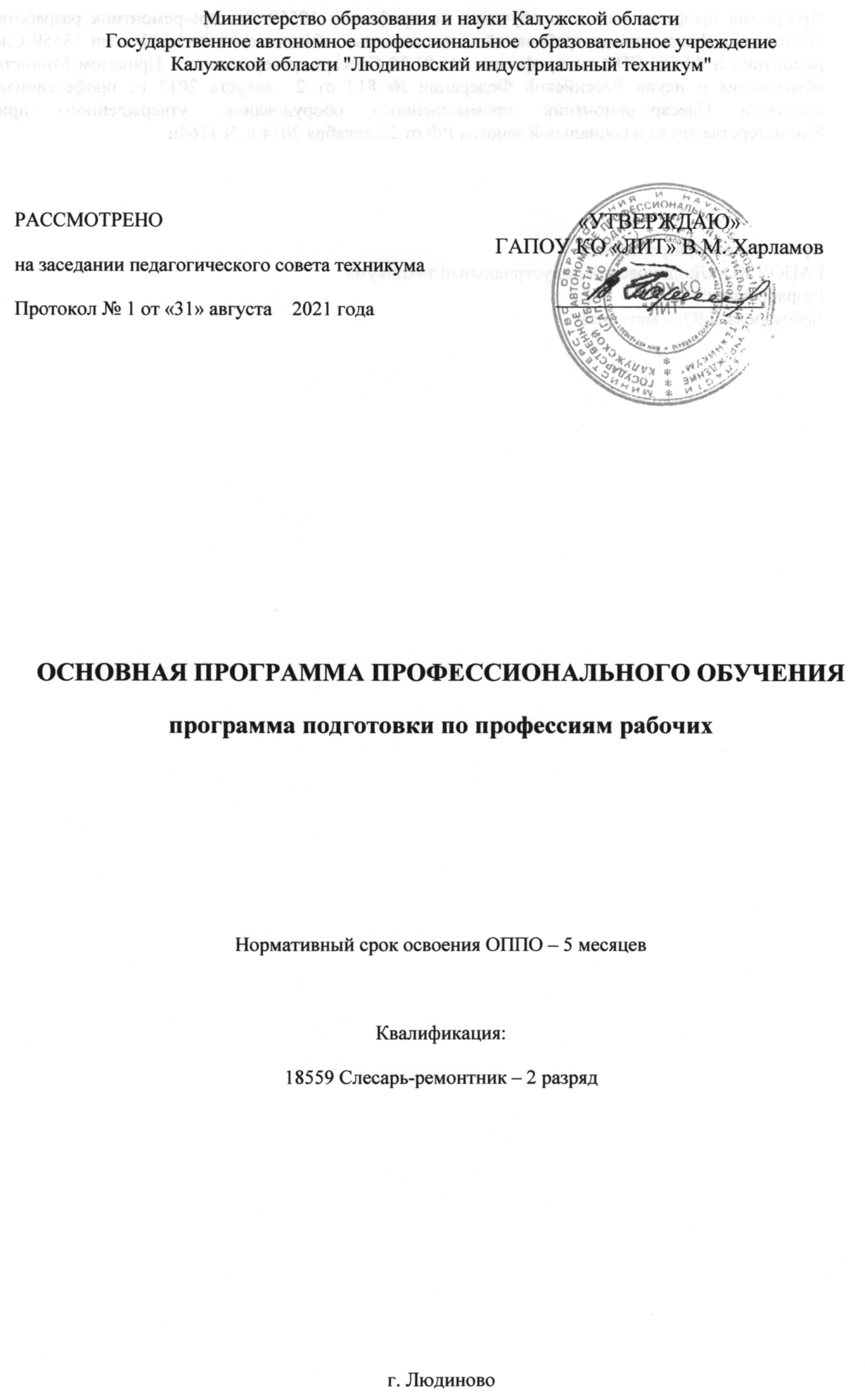 Государственное автономное профессиональное  образовательное учреждениеКалужской области "Людиновский индустриальный техникум"ОСНОВНАЯ ПРОГРАММА ПРОФЕССИОНАЛЬНОГО ОБУЧЕНИЯпрограмма подготовки по профессиям рабочихНормативный срок освоения ОППО – 5 месяцевКвалификация:18559 Слесарь-ремонтник – 2 разрядг. ЛюдиновоПрограмма профессионального обучения по профессии 18559 Слесарь-ремонтник разработана на основе квалификационных требований и должностных обязанностей по профессии 18559 Слесарь-ремонтник и ФГОС СПО по профессии  15.01.30 Слесарь, утвержденного Приказом Министерства образования и науки Российской Федерации № 817 от 2  августа .; профессионального стандарта Слесарь-ремонтник промышленного оборудования, утвержденного приказом Министерства труда и социальной защиты РФ от 26 декабря 2014 г. N 1164нОрганизация – разработчик:ГАПОУ КО «Людиновский индустриальный техникум»Разработчики:Чеботарева Л.Ю. – методист1.Общие положения 1.1. Нормативно-правовые основы разработки программы Программа профессиональной подготовки по профессии 18466 Слесарь механосборочных работ разработана на основе: - Закона РФ «Об Образовании» от 29.12.2012 №273-ФЗ; - ФГОС СПО по профессии 15.01.30 Слесарь, утвержденного Приказом Министерства образования и науки Российской Федерации № 817 от 2  августа 2013 г.;- Профессионального стандарта «Слесарь-ремонтник промышленного оборудования», утвержденного приказом Министерства труда и социальной защиты РФ от 26 декабря 2014 г. N 1164н;- Приказа Министерства образования и науки РФ от 18 апреля 2013 г. № 292 «Об утверждении Порядка организации и осуществления образовательной деятельности по основным программам профессионального обучения; - Приказа Министерства образования и науки РФ от 2 июля 2013 г. N 513 «Об утверждении перечня профессий рабочих и должностей служащих, по которым осуществляется профессиональное обучение»;- Единого тарифно-квалификационного справочника работ и профессий рабочих (ЕТКС). Выпуск №2. Часть №2, утвержден Постановлением Минтруда РФ от 15.11.1999 N 45(в редакции Приказа Минздравсоцразвития РФ от 13.11.2008 N 645)1.2. Требования к поступающим Система профессиональной подготовки персонала по рабочим профессиям должностям служащих предусматривает подготовку новых рабочих из лиц, не имеющих профессии.Принимаются лица не моложе 16 лет, имеющие основное общее образование.2. Цель и планируемые результаты обучения 2.1. Виды трудовой деятельности С целью овладения видом профессиональной деятельности Техническое обслуживание и ремонт узлов и механизмов, оборудования, агрегатов и машин и соответствующими профессиональными компетенциями в ходе освоения программы. В результате изучения слушатель должен:иметь практический опыт:- разборки и сборки узлов и механизмов оборудования, агрегатов и машин;- ремонта узлов и механизмов оборудования, агрегатов и машин;- испытания узлов и механизмов оборудования, агрегатов и машин;уметь:- обеспечивать безопасность работ;- выполнять разборку, ремонт, сборку и испытание узлов и механизмов оборудования, агрегатов и машин;- выполнять слесарную обработку деталей;- выполнять промывку, чистку, смазку деталей и снятие залива;- выполнять работы с применением пневматических, электрических инструментов и на сверлильных станках;- выполнять шабрение деталей с помощью механизированного инструмента;- изготавливать приспособления для ремонта и сборки;- выполнять ремонт футерованного оборудования и оборудования, изготовленного из защитных материалов и ферросилиция;- выполнять разборку, сборку и уплотнение фаолитовой и керамической аппаратуры и коммуникаций;- выполнять такелажные работы при перемещении грузов с помощью простых грузоподъемных средств и механизмов, управляемых с пола, и специальных приспособлений;- составлять дефектные ведомости на ремонт;- выполнять разборку, ремонт и сборку узлов и оборудования в условиях напряженной и плотной посадок;знать:- технику безопасности при работе;- основные приемы выполнения работ по разборке, ремонту и сборке простых узлов и механизмов, оборудования, агрегатов и машин;- назначение, устройство универсальных приспособлений и правила применения слесарного и контрольно-измерительных инструментов;- основные механические свойства обрабатываемых материалов;- систему допусков и посадок, квалитеты и параметры шероховатости;- наименование, маркировку и правила применения масел, моющих составов, металлов и смазок;устройство ремонтируемого оборудования; назначение и взаимодействие основных узлов и механизмов;- технологическую последовательность разборки, ремонта и сборки оборудования, агрегатов и машин;- правила строповки, подъема, перемещения грузов;- правила эксплуатации грузоподъемных средств и механизмов, управляемых с пола;- устройство, конструктивные особенности ремонтируемого оборудования, агрегатов и машин;- правила регулирования машин;- способы устранения дефектов в процессе ремонта, сборки и испытания оборудования, агрегатов и машин;- способы разметки и обработки несложных различных деталей;- геометрические построения при сложной разметке;- свойства кислотоупорных и других сплавов;- основные положения планово-предупредительного ремонта оборудования;- технические условия на ремонт, сборку, испытание и регулирование и на правильность установки оборудования, агрегатов и машин;- технологический процесс ремонта, сборки и монтажа оборудования;- правила испытания оборудования на статическую и динамическую балансировку машин;- способы определения преждевременного износа деталей;- способы восстановления и упрочнения изношенных деталей и нанесения защитного покрытия.Квалификационная характеристикаСлесарь-ремонтник 2-го разряда должен знать:1 .Основные приёмы выполнения работ по разборке, ремонту и сборке простых узлов и механизмов, оборудования, агрегатов и машин.
2. Назначение и правила применения слесарного и контрольно — измерительного инструмента.
3.Основные механические свойства обрабатываемых материалов.
4. Основные понятия о допусках и посадках, квалитетах и параметрах шероховатости. 5.Наименование, маркировку и правила применения масел, моющих составов, металлов и смазок. 6. Инструкции и положения по охране труда.
Слесарь-ремонтник  2-го разряда должен уметь:1. Производить слесарную обработку деталей по 12 — 14 квалитетам.
2.Промывать, чистить, смазывать детали и снимать заливы.
3.Выполнять работы с применением пневматических, электрических инструментов и на сверлильных станках.
4. Шабрение деталей с помощью механизированного инструмента
5. Изготовление простых приспособлений для ремонта и сборки.
6. Соблюдать требования правил охраны трудаПланируемые результаты обученияРезультатом освоения программа профессиональной подготовки по профессии является овладение слушателями видом профессиональной деятельности: Техническое обслуживание и ремонт узлов и механизмов, оборудования, агрегатов и машинОК 1. Понимать сущность и социальную значимость будущей профессии, проявлять к ней устойчивый интерес.ОК 2. Организовывать собственную деятельность, исходя из цели и способов ее достижения, определенных руководителем.ОК 3. Анализировать рабочую ситуацию, осуществлять текущий и итоговый контроль, оценку и коррекцию собственной деятельности, нести ответственность за результаты своей работы.ОК 4. Осуществлять поиск информации, необходимой для эффективного выполнения профессиональных задач.ОК 5. Использовать информационно-коммуникационные технологии в профессиональной деятельности.ОК 6. Работать в команде, эффективно общаться с коллегами, руководством, клиентами.ОК 7. Исполнять воинскую обязанность, в том числе с применением полученных профессиональных знаний (для юношей)ПК 3.1. Выполнять разборку и сборку узлов и механизмов оборудования, агрегатов и машин.ПК 3.2. Выполнять ремонт узлов и механизмов оборудования, агрегатов и машин.ПК 3.3. Выполнять испытание узлов и механизмов оборудования, агрегатов и машин.3. Объем образовательной нагрузки, структура и содержание программы Программа рассчитана на 840 часов. 3.1 Объем и наименование модулей, формы аттестацииУчебный пландля подготовки новых рабочих по профессии18559 « Слесарь – ремонтник»      -   2  разряд                                                                                                                 Срок обучения      -    5 месяцевЭкономический курсТематический планучебной дисциплины «Экономика отрасли и предприятия»СОДЕРЖАНИЕ УЧЕБНОЙ ДИСЦИПЛИНЫТема 1. Отрасль в системе национальной экономикислушатель должен:знать:     -   о современном состоянии и перспективах развития отрасли.        Народнохозяйственный комплекс России. Сферы и подразделения экономики. Отрасли экономики. Роль и значение отрасли в системе рыночной экономики. Перспективы развития отрасли.  Тема 2. Экономические ресурсы отраслислушатель должен:знать:классификацию материально-технических ресурсов и показатели их использования.     Особенности формирования и использования материальных, сырьевых, трудовых и финансовых ресурсов предприятия.Тема 3. Предприятие как хозяйствующий субъект в рыночной экономикеслушатель должен:знать:основные признаки предприятия;     -   механизм функционирования предприятия.     Предприятие: цель деятельности, основные экономические характеристики (форма собственности, степень экономической свободы, форма деятельности, форма хозяйствования).     Организационно-правовые формы предприятий: хозяйственные товарищества, хозяйственные общества, производственные кооперативы, государственные и муниципальные унитарные предприятия, акционерное общество:  сущность и особенности функционирования. Тема 4. Основные средстваслушатель должен:знать:отраслевую структуру и эффективные формы использования основных средств;амортизацию основных средств.     Экономическая сущность  основных средств (фондов). Состав и классификация основных средств. Износ и амортизация основных средств, их воспроизводство. Показатели использования основных средств. Пути улучшения использования основных средств предприятия. Тема 5. Оборотные средстваслушателья должен:знать:состав и структуру оборотных средств и их использование в отрасли, на предприятии.Экономическая сущность, состав и структура оборотных средств. Элементы оборотных средств, нормируемые и ненормируемые оборотные средства.  Источники формирования оборотных средств. Показатели использования оборотных средств. Тема 6. Трудовые ресурсы. Организация и оплата трудаслушатель должен:знать:состав и структуру персонала предприятия;показатели и резервы роста производительности труда;тарифную систему;уметь:рассчитывать заработную плату отдельных категорий работающих.     Производственный персонал предприятия. Состав и структура персонала предприятия.     Производительность труда. Классификация и характеристика основных показателей производительности труда. Методы измерения производительности труда. Факторы и резервы роста производительности труда.      Материальное стимулирование труда. Сущность заработной платы, принципы и методы ее начисления. Тарификация труда. Единая тарифная система. Формы и системы заработной платы. Надбавки и доплаты. Учет выработки и заработной платы в ценах.         Практическая работа №1: «Расчет заработной платы различных категорий работников».Тема 7. Издержки производства и себестоимость продукциислушатель должен:знать:классификацию затрат себестоимости;отраслевые особенности структуры себестоимости;     Понятие о себестоимости продукции. Виды себестоимости продукции, работ и услуг. Факторы и пути снижения себестоимости. Тема 8. Ценообразование в рыночной экономикеслушатель должен:знать:структуру ценообразования, ее отраслевые особенности;уметь:рассчитывать цену продукции.     Сущность и функции цены как экономической категории. Система цен и их классификация. Факторы, влияющие на уровень цены.      Практическая работа №2: «Определение цены продукции».Тема 9. Прибыль и рентабельностьслушатель должен:знать:источники образования прибыли;виды рентабельности;уметь:рассчитывать прибыль и  рентабельность.     Прибыль предприятия – основной показатель результатов хозяйственной деятельности. Выручка, доходы и прибыль предприятия.      Рентабельность – показатель эффективности работы предприятия. Показатели рентабельности. Расчет уровня рентабельности предприятия и продукции.       Практическая работа №3:  «Расчет прибыли и рентабельности отдельных  видов товаров».Общетехнический курсТематический планучебной дисциплины «Материаловедение»СОДЕРЖАНИЕ УЧЕБНОЙ ДИСЦИПЛИНЫТема 1. ЧугунЧугун - его производство, особенности, Технические и технологические свойства серого, белого  чугуна. Маркировка и область применения.Объем основных знанийслушатель должен знать:- основные особенности чугуна;- производство чугуна;- технологические и технические свойства чугуна;-маркировку и область применения чугуна;слушатель должен уметь:- распознавать и классифицировать сырьевые материалы по внешнему виду и технологическим свойствам;- определять виды конструкционных материалов;- выбирать материалы для конструкций по их назначению и условиям эксплуатации;Тема 2.  СтальСталь - ее производство. Легированные стали, механические и технологические свойства. Углеродистые стали, их химический состав, маркировка и их применение. Стали с особыми свойствами: жаропрочные, нержавеющие, быстрорежущие. Термическая и химико-термическая обработка сталей. Сущность и виды термообработки.слушатель должен знать:- основные особенности  стали и их классификацию;- производство стали;- технологические и технические свойства стали;-маркировку и область применения  сталей;слушатель должен уметь:- распознавать и классифицировать сырьевые материалы по внешнему виду и технологическим свойствам;- определять виды конструкционных материалов;- выбирать материалы для конструкций по их назначению и условиям эксплуатации;Тема 3. Твердые сплавыТвердые сплавы - их роль в обработке металлов, свойства, маркировка и их назначение.слушатель должен знать:- основные особенности  твердых сплавов и их классификацию;- производство твердых сплавов;- технологические и технические свойства твердых сплавов;-маркировку и область применения  твердых сплавов;слушатель должен уметь:- распознавать и классифицировать сырьевые материалы по внешнему виду и технологическим свойствам;- определять виды конструкционных материалов;- выбирать материалы для конструкций по их назначению и условиям эксплуатации;Тема 4. Цветные металлы Цветные металлы: медь, олово, цинк, свинец, алюминий, свойства и применение. Сплавы (бронза, латунь); алюминий и его сплавы, химический состав. Механические и технологические свойства, маркировка. слушатель должен знать:- основные особенности  цветных металлов и сплавов ,   классификацию;- производство цветных металлов;- технологические и технические свойства цветных металлов и  сплавов;-маркировку и область применения  цветных металлов и сплавов;слушатель должен уметь:- распознавать и классифицировать сырьевые материалы по внешнему виду и технологическим свойствам;- определять виды конструкционных материалов;- выбирать материалы для конструкций по их назначению и условиям эксплуатации;Тема 5. Смазывающе-охлаждающие жидкости. Коррозия  металлов. Назначение и свойства смазывающе-охлаждающих жидкостей (далее СОЖ) Методы борьбы с коррозией металлов.слушатель должен знать:- основные особенности  СОЖ ,   классификацию;- технологические и технические свойства СОЖ;-маркировку и область применения  СОЖ;-способы борьбы с коррозией металловслушатель должен уметь:- распознавать и классифицировать сырьевые материалы по внешнему виду и технологическим свойствам;- определять виды конструкционных материалов;- выбирать материалы для конструкций по их назначению и условиям эксплуатации;Перечень практических работТема1. Чугун1. Расшифровка марок чугуновТема2 Сталь1. Расшифровка марок конструкционных сталей.Тема 3. Твердые сплавыРасшифровка марок твердых сплавовТематический планучебной дисциплины «Черчение (чтение чертежей и схем)»Содержание учебной дисциплиныВведениеслушатель должен      иметь представление:о роли и месте знаний по учебной дисциплине в процессе освоения основной профессиональной образовательной программы по специальности.Цели и задачи дисциплины, ее связь с другими дисциплинами учебного плана. Общее ознакомление с разделами программы и методами их изучения. Краткие исторические сведения о развитии графики. Общие сведения о стандартизации. Роль стандартизации в повышении качества продукции и развитии научно-технического прогресса. ЕСКД в системе государственной стандартизации. Ознакомление студентов с необходимыми для занятия учебными пособиями, материалами, инструментами, приборами, приспособлениями, машинами и оснащением конструкторских бюро.Раздел 1 ГЕОМЕТРИЧЕСКОЕ ЧЕРЧЕНИЕ 	Тема 1.1 Основные сведения по оформлению чертежейслушатель должен    знать:размеры основных форматов (ГОСТ 2.301-68);типы и размеры линий чертежа (ГОСТ 2.303-68);размеры и конструкцию прописных и строчных букв русского алфавита, цифр и знаков;форму, содержание и размеры граф основной надписи;уметь:выполнять различные типы линий на чертежах;выполнять надписи на технических чертежах;заполнять графы основной надписи.Формат чертежей по ГОСТ 2.301-68 – основные и дополнительные. Сведения о стандартных шрифтах и конструкции букв и цифр. Правила выполнения надписей на чертежах.	Самостоятельная работа«Выполнение титульного листа альбома графических работ».Методическое обеспечениеМиронова Р.С., Миронов Б.Г. Инженерная графика. – М.: ACADEMA 2000.Миронова Р.С., Миронов Б.Г. Сборник заданий по инженерной графике. – М.: ACADEMA 2000.Раздел 2 ПРОЕКЦИОННОЕ ЧЕРЧЕНИЕ (ОСНОВЫ НАЧЕРТАТЕЛЬНОЙ ГЕОМЕТРИИ)  Тема 2.1 Метод проекций. Эпюр монжаслушатель должензнать:методы проецированияметод проецирования точки на плоскости проекций;приемы построения комплексного чертежа точки;метод проецирования отрезка прямой на три плоскости проекций;уметь:измерять координаты точки;читать комплексные чертежи проекций точек и прямых;строить проекцию по двум заданным.Образование проекций. Методы и виды проецирования. Виды проецирования. Типы проекций и их свойства. Комплексный чертеж. Понятие об эпюре Монжа. Проецирование точки. Расположение проекций точки на комплексных чертежах. Понятие о координатах точки. Проецирование отрезка прямой. расположение прямой относительно плоскостей проекций. Взаимное положение точки и прямой в пространстве. Взаимное положение прямых в пространстве.Самостоятельная работа «Построение комплексных чертежей проекций точки, отрезка, прямой».  Методическое обеспечениеМиронова Р.С., Миронов Б.Г. Инженерная графика. – М.: ACADEMA 2000.Миронова Р.С., Миронов Б.Г. Сборник заданий по инженерной графике. – М.: ACADEMA 2000.Раздел 3 ЧЕРЧЕНИЕТема 3.1 Изображения – виды, разрезы, сеченияслушатель должензнать:виды и их назначение;основные, местные и дополнительные виды и их применение;разрезы простые: горизонтальный, фронтальный, профильный и наклонный;местные разрезы;сечения, вынесенные и наложенные;выносные элементы: определение, содержание, область применения;сложные разрезы: ступенчатые и ломаные;уметь:графически изображать различные материалы в разрезах и сечениях;располагать и обозначать основные, местные и дополнительные виды;выполнять и обозначать сечения;располагать и обозначать выносные элементы;выполнять разрезы через тонкие стенки, ребра и т.п.выполнять и обозначать сложные разрезы. Виды: назначение, расположение и обозначение основных, местных и дополнительных видов.Разрезы: горизонтальный, вертикальные (фронтальный и профильный) и наклонный. Сложные разрезы (ступенчаты и ломаные).Расположение разрезов. Местные разрезы. Соединение половины вида с половиной разреза. Обозначение разрезов.Сечения вынесенные и наложенные. Расположение сечений, сечения цилиндрической поверхности. Обозначения сечений. Графическое значение материалов в сечении.Выносные элементы, их определение и содержание. Применение выносных элементов. Расположение и обозначение выносных элементов.Условности и упрощения. Частные изображения симметричных видов, разрезов и сечений. Разрезы через тонкие стенки, ребра, спицы и т.п. Разрезы длинных предметов. Изображение рифления и т.д.Самостоятельная работа«Выполнение прямоугольного проецирования на плоскость».  «Выполнение ломаного разреза»;«Выполнение ступенчатого разреза»;«Сечение вала плоскостями (на продолжении следа секущей плоскости; на свободном мете чертежа; в проекционной связи)». Методическое обеспечениеМиронова Р.С., Миронов Б.Г. Инженерная графика. – М.: ACADEMA 2000.Миронова Р.С., Миронов Б.Г. Сборник заданий по инженерной графике. – М.: ACADEMA 2000.Тема 3.2 Эскизы деталей и рабочие чертежислушатель должениметь представление:о форме детали и ее элементах;о графической и текстовой части чертежа;о конструктивных и технологических базах, нормальных диаметрах, длине и особенностях конструирования деталей машин;о шероховатости поверхности, допусках и посадках;виды допусков и посадок;об оформлении рабочих чертежей для разового и массового производства;знать:требования, предъявляемые к рабочим чертежам детали в соответствии с ГОСТ 2.109-73;последовательность выполнения эскиза детали с натуры;условные обозначения материалов на чертежах;требования к деталям, изготавливаемым литьем, механической обработкой поверхностей;виды и назначение рабочих чертежей изделий основного и вспомогательного производства, требования, предъявляемые к ним;уметь:выполнять и читать эскизы и рабочие чертежи деталей.Форма детали и ее элементы. Графическая и текстовая часть чертежа.Применении нормальных диаметров, длины и т.п. Понятие о конструктивных и технологических базах.Измерительный инструмент и приемы измерения деталей.Литейные и штамповочные уклоны и скругления. Центровые отверстия, галтели, проточки.Шероховатость поверхности, правила нанесения на чертеж ее обозначений. Обозначение эскиза и рабочего чертежа. Порядок и последовательность выполнения эскиза деталей. Рабочие чертежи изделий основного и вспомогательного производства – их виды, назначение, требования, предъявляемые к ним. Ознакомление с техническими требования к рабочим чертежам.Допуски и посадки.Порядок составления рабочего чертежа детали по данным ее эскиза.Выбор масштаба, формата и компоновки чертежа.Понятие об оформлении рабочих чертежей изделий для единичного и массового производства.Самостоятельная работаВыполнение эскизов и рабочих чертежей машиностроительных деталей 1-й и 2-й сложности. Чтение рабочих чертежей.Методическое обеспечениеМиронова Р.С., Миронов Б.Г. Инженерная графика. – М.: ACADEMA 2000.Миронова Р.С., Миронов Б.Г. Сборник заданий по инженерной графике. – М.: ACADEMA 2000.Тема 3.3 Чертеж общего видаслушатель должениметь представление:о комплекте конструкторской документации;об изображении контуров пограничных деталей;об изображении частей изделия в крайнем и промежуточном положениях;о порядке сборки и разборки сборочных единиц;об обозначении изделий и их составных частей;о конструктивных особенностях при изображении сопрягаемых деталей;об изображении уплотнительных устройств, подшипников, пружин, стопорных и установочных устройств;знать:назначение и содержание сборочного чертежа и чертежа общего вида, их отличительные особенности;порядок выполнения сборочного чертежа и заполнения спецификации; упрощения, применяемые в сборочных чертежах, увязку сопрягаемых размеров;порядок деталирования сборочного чертежа.уметь:последовательно выполнять сборочный чертеж и наносить на него позиции деталей.Комплект конструкторской документации.Чертеж общего вида, его назначение и содержание.Сборочный чертеж, его назначение и содержание. Последовательность выполнения сборочного чертежа.Выполнение эскизов деталей разъемной сборочной единицы, предназначенных для выполнения сборочного чертежа. Увязка сопрягаемых размеров. Порядок сборки и разборки сборочных единиц.Обозначение изделия и его составных частей. Порядок выполнения сборочного чертежа по эскизам деталей. Выбор числа изображений. Выбор формата. Размеры на сборочных чертежах. Штриховка на разрезах и сечениях.Изображение контуров пограничных деталей. Изображение частей изделия в крайнем и промежуточном положениях.Конструктивные особенности при изображении сопрягаемых деталей (проточки, подгонки соединений по нескольким плоскостям и др.). Упрощения, применяемые в сборочных чертежах. Изображение уплотнительных устройств, подшипников, пружин, стопорных и установочных устройств.Назначение спецификаций. Порядок их заполнения. Основная надпись текстовых документах. Нанесение номеров позиций на сборочный чертеж.Самостоятельная работаЧтение сборочных чертежей.Методическое обеспечениеМиронова Р.С., Миронов Б.Г. Инженерная графика. – М.: ACADEMA 2000.Миронова Р.С., Миронов Б.Г. Сборник заданий по инженерной графике. – М.: ACADEMA 2000.Тема 3.4 Чтение и деталирование чертежей слушатель должензнать:назначение и принцип работы конкретной сборочной единицы;габаритные, установочные и присоединительные размеры;уметь:читать и деталировать сборочный чертеж.   Назначение конкретной сборочной единицы. Принцип работы. количество деталей, входящих в сборочную единицу. Количество стандартных деталей. Габаритные, установочные, присоединительные и монтажные размеры. Деталирование сборочного чертежа (выполнение рабочих чертежей отдельных деталей и определение их размеров). Порядок деталирования сборочных чертежей отбельных деталей. Увязка сопрягаемых размеров.Самостоятельная работа «Деталирование сборочного чертежа (2 детали)»;«Разработка эскизов узла»;«Разработка сборочного чертежа.«Составление спецификации».Методическое обеспечениеМиронова Р.С., Миронов Б.Г. Инженерная графика. – М.: ACADEMA 2000.Миронова Р.С., Миронов Б.Г. Сборник заданий по инженерной графике. – М.: ACADEMA 2000.Графические работыТематический планучебной дисциплины «Электротехника»СОДЕРЖАНИЕ УЧЕБНОЙ ДИСЦИПЛИНЫТема 1. Постоянный токПостоянный ток. Электрическая цепь. Величина и плотность тока. Основные законы постоянного тока. Последовательное, параллельное и смешанное соединение проводников и источников тока.Объем основных знанийслушатель должен знать:- основные понятия и определения ;- основные законы постоянного тока;- соединения проводников и источников токаслушатель должен уметь:- производить расчет электрических цепей постоянного токаТема 2. Переменный токЧастота и период. Соединение звездой, треугольником. Линейные и фазные токи и напряжения. Мощность однофазного и трехфазного переменного тока. Косинус "фи" и меры его улучшения.Объем основных знанийслушатель должен знать:- основные понятия и определения ;- основные законы переменного  тока;- соединения проводников и источников токаслушатель должен уметь:- производить расчет электрических цепей переменного  токаТема 3 Трансформаторы. Электрические машиныТрансформаторы: принцип действия, устройство и применение. Электродвигатели, устанавливаемые на металлорежущих станках и их заземление. Электрическая защита.Объем основных знанийслушатель должен знать:- основные понятия и определения ;- устройство силового трансформатора;устройство электродвигателей, применяемых на металлорежущих станках и их заземление.-основные  вопросы электробезопасности при работе на электроустановках.слушатель должен уметь:-  правильно обращаться  с пусковыми приборами электрической части станка.Тема 4. Пускорегулирующая аппаратура Рубильники, переключатели, выключатели, реостаты, контролеры, магнитные пускатели.Защитная аппаратура: предохранители, реле и пр. Арматура местного освещения.Объем основных знанийслушатель должен знать:- основные понятия и определения ;- назначение и принцип работы  пускорегулирующей аппаратуры: рубильника, переключателя, выключателей, реостатов, контролеров, магнитных пускателей.-основные  вопросы электробезопасности при работе на электроустановках.Обучающийся должен уметь:-  правильно обращаться  с пусковыми приборами электрической части станка.Тематический план учебной дисциплины «Допуски и технические измерения»СОДЕРЖАНИЕ УЧЕБНОЙ ДИСЦИПЛИНЫТема 1. Основные сведения о допусках и технических измеренияхОбучающий должен: знать:- основные сведения о допусках и посадках, квалитетах;Понятие о неизбежности возникновения погрешности при изготовлении деталей и сборке машин. Виды погрешностей: погрешности размеров, погрешности формы поверхности, погрешности расположения поверхности. Понятие о качестве продукции.Тема 2. Основы технических измеренийОбучающий должен:знать: - устройство и назначение простого и средней сложности контрольно-измерительного инструмента;Средства измерения, их характеристики. Метрология. Измерение, результат измерения. Измерительные приборы. Калибры. 	Методы измерений. Выбор средств измерения. Прямое и косвенное измерение. Метод непосредственной оценки. Метод сравнения с мерой. Комплексный метод измерения. Порядок действий при выборе средства измерения линейного размера. 	Штангенинструменты. Виды, устройство, чтение показаний. Штангенциркуль. Штангенглубиномер. Штангенрейсмас. Чтение показаний на штангенциркуле с различной величиной отсчета  	Микрометрические инструменты. Типы, устройство, чтение показаний. Микрометр гладкий. Микрометрический глубиномер проверка нулевого положения микрометра. Чтение показаний микрометраСпециальный курсТематический планучебной дисциплины «Специальная технология»СОДЕРЖАНИЕ УЧЕБНОЙ ДИСЦИПЛИНЫТема 1. ВведениеУчебно-воспитательные задачи и структура предмета. Значение отрасли и перспективы ее развития.Научно-технический прогресс в отрасли, его приоритетные направления. Роль профессионального мастерства рабочего в обеспечении высокого качества выполняемых работ. Трудовая и технологическая дисциплина. Ознакомление с квалификационной характеристикой и программой теоретического обучения.Тема 2. Гигиена труда, производственная санитария и профилактика травматизмаПромышленно-санитарное законодательство. Органы санитарного надзора, их значение и роль в охране труда. Основные понятия о гигиене труда. Гигиенические нормативы. Рациональный режим труда и отдыха. Значение правильной рабочей позы. Режим рабочего дня. Гигиенические требования к рабочей одежде, уход за ней и правила ее хранения. Производственная санитария, ее задачи. Санитарно-гигиенические нормы для производственных помещений. Санитарно-технологические мероприятия, направленные на максимальное снижение загрязнения воздуха рабочих помещений в рабочих местах. Виды вентиляционных устройств, правила их эксплуатации. Работа в помещениях с загазованной воздушной средой. Санитарный уход за производственными и другими помещениями. Профилактика профессиональных заболеваний и производственного травматизма. Краткая санитарно-гигиеническая характеристика условий труда на предприятии. Основные меры профилактики, влияние опасных и вредных производственных факторов на здоровье трудящихся (В соответствии со стандартом СБТ «Опасные и вредные факторы. Классификация»), Оказание первой помощи пострадавшим и самопомощь при травмах.Тема 3. Охрана труда, электробезопасность и пожарная безопасность на предприятииТребования безопасности труда. Основы законодательства о труде. Правила и нормативные документы по безопасности труда. Органы надзора за охраной труда. Изучение инструкций по безопасности труда.Правила поведения на территории и в цехах предприятия. Основные причины травматизма на производстве. Меры безопасности при работе слесаря-ремонтника. Электробезопасность. Действие электрического тока на организм человека и виды поражения электрическим током. Защита от прикосновения к токоведущим частям. Первая помощь при поражении электрическим током.Пожарная безопасность. Основные причины пожаров в цехах и на территории предприятия. Противопожарные мероприятия. Пожарные посты, пожарная охрана, приборы и сигнализация. Огнетушительные средства. Правила поведения в огнеопасных местах и при пожарах.Тема 4. Сведения из технической механикиОсновные сведения о механизмах и машинах. Понятие о механизмах. Кинематические схемы. Понятие о машине. Классификация машин по характеру рабочего процесса. Определение КПД некоторых типов механизмов. Детали машин. Классификация деталей машин. Оси, валы и их элементы. Опоры осей, валов. Основные типы подшипников скольжения и качения. Общее понятие о муфтах. Глухие, сцепные и подвижные типы муфт. Резьбовые соединения. Крепежные соединения, их профили. Детали крепежных соединений: болты, винты, гайки, шайбы, замки. Шпоночные соединения, их типы. Шлицевые соединения. Неразъемные соединения. Классификация заклепочных соединений. Общие понятия о сварных соединениях. Типы сварных швов. Соединения, собираемые с гарантированным натягом. Пайка, лужение, склеивание. Пружины. Классификация пружин. Общие понятия о передачах между валами. Передаточное отношение и передаточное число. Передача гибкой связью. Передача парой шкивов. Фрикционные, зубчатые, червячные, ременные и цепные передачи, их характеристика и применение. Ознакомление с зацеплением Новикова. Механизмы, преобразующие движение: реечный, винтовой. Кривошипно-шатунный, эксцентриковый и кулачковый механизмы. Механизмы для бесступенчатого регулирования частоты вращения. Деформация тел под действием внешних сил. Основные виды деформаций: растяжение, сжатие, сдвиг, кручение, изгиб. Упругая и пластическая деформация, условия их возникновения. Внутренние силы. Напряжение как мера интенсивности внутренних сил в теле. Условия безопасной работы деталей и конструкций. Трение, его использование в технике. Виды трения. Понятие о коэффициенте трения.Тема 5. Основы слесарного делаВиды слесарных работ, их назначение. Рабочее место слесаря. Рабочий и контрольно-измерительный инструмент слесаря, хранение и уход за ним. Безопасность труда при выполнении слесарных работ. Понятие о технологическом процессе. Технология слесарной обработки деталей. Порядок разработки технологического процесса слесарной обработки. Основные операции технологического процесса слесарной обработки. Разметка. Назначение и виды разметки. Разметка плоских поверхностей., Инструменты и приспособления, применяемые при разметке. Вспомогательные материалы, применяемые при разметке, их назначение, порядок пользования и хранения. Последовательность выполнения работ при разметке. Разметка по шаблону и образцу. Передовые методы разметки. Дефекты при разметке, их устранение и предупреждение. Правка. Правка заготовок перед обработкой в холодном состоянии. Сведения об оборудовании для правки: вальцы для правки листа, углового и другого проката; правильно-растяжные и другие машины. Правка вручную молотком и киянкой. Сведения о правке крупных деталей с местным подогревом; особенности правки деталей из пластичных, закаленных и хрупких материалов. Гибка. Схема гибки. Способы предотвращения утяжки материала по периферии. Холодная и горячая гибка. Особенности гибки деталей из упругих материалов; гибка и навивание пружин. Расчет заготовок для гибки. Правила рационального и безопасного выполнения работ. Основные виды и причины дефектов при правке, рубке и гибке.Рубка. Назначение и применение ручной рубки. Угол заточки рабочей части зубил для стали, чугуна и цветных металлов. Организация рабочего места и безопасности труда при рубке. Резка. Назначение и виды резки. Устройство ручных и рычажных ножниц для резки листового материала, ручной ножовки.Способы резки металла ножовкой, ножницами. Приводные ножницы: рычажные, эксцентриковые, роликовые, вибрационные, область их применения, устройство и принцип действия. Опиливание. Назначение и применение опиливания в слесарных работах. Напильники слесарного общего назначения и для специальных работ. Критерии затупления зубьев. Методы и средства контроля плоскостности обработанной поверхности, углов сопряжения и профиля криволинейных поверхностей. Качество поверхности при опиливании стали, чугуна и цветных металлов. Средства измерения линейных размеров. Отсчет размеров по штангенциркулю с точностью измерения по нониусу .Дефекты при опиловочных работах, их виды, причины и меры предупреждения. Организация рабочего места. Сверление, развертывание. Назначение сверления, способы выполнения и режущий инструмент.Основные типы сверл. Стандартные размеры сверл, виды хвостовиков и способы крепления, материал для изготовления сверл. Сверла, оснащенные твердыми сплавами. Геометрические параметры режущей части сверла, зависимость между величинами углов. Форма заточки рабочей части в зависимости от обрабатываемого материала. Шаблоны для проверки геометрии режущей части сверла. Особенности сверления стали, чугуна и цветных металлов. Износ сверла, критерии износа. Применение смазочно-охлаждающих жидкостей. Силы, действующие на сверло в процессе резания.Зависимость между скоростью резания, подачей и периодом стойкости сверла. Факторы, влияющие на скорость резания. Выбор рациональных режимов резания по справочным таблицам. Определение машинного времени сверления. Сверлильные станки, их типы и назначение. Кинематические схемы вертикально-сверлильного и радиально-сверлильного станков. Приспособления для сверлильных станков. Назначение развертывания. Основные типы и конструкции ручных машинных разверток. Геометрические параметры режущей части. Припуски на развертывание. Точность обработки и параметры шероховатости поверхности отверстия при нормальном, точном и тонком развертывании. Режимы развертывания. Влияние смазочно-охлаждающих жидкостей и их выбор в зависимости от обрабатываемого материала. Развертывание цилиндрических и конических отверстий. Контроль отверстий после развертывания. Дефекты и меры по их устранению и предупреждению. Нарезание резьбы. Применение резьб в отрасли. Образование винтовой линии и винтовой поверхности. Основные профили резьб. Приспособления и резьбонарезной инструмент. Стандарты на крепежные и трубные резьбы. Геометрия метчика, среднее значение переднего и заднего углов метчика. Схема срезания металла метчиками, входящими в комплект. Направление схода стружки при нарезании резьб в сквозных и глухих отверстиях. Геометрические параметры режущей части плашек; плашки круглые и для резьбонарезных головок. Диаметры сверления и диаметры стержней под резьбу в зависимости от обрабатываемого материала. Резьбонакатывание. Резьбонакатные плашки и резьбо-накатные головки для обработки резьбовых деталей вручную и на станках. Диаметры стержней и отверстий под накатывание резьбы. Дефекты и меры по их предупреждению при нарезании резьбы. Разметка пространственная. Назначение пространственной разметки, применяемый инструмент и приспособления. Правила выполнения разметочных работ по разметке партий деталей. Понятие о безразметочной обработке больших партий одинаковых деталей. Значение поэтапного и комплексного "контроля разметки. Виды дефектов, способы их предупреждения и устранения. Безопасность труда при разметочных работах, организация рабочего места. Распиливание и припасовка. Сущность операции распиливания, распиливание напильниками, обработка и припасовка проемов, пазов, отверстий с плоскими и криволинейными поверхностями. Назначение базовых поверхностей. Припасовка сложного контура по сопрягаемой детали (или фалындетали). Обработка с применением надфилей и шаберов, вращающихся напильников, цилиндрических и профильных шлифовальных кругов. Технологическая последовательность выполнения работ. Дефекты, их причины и меры предупреждения. Шабрение. Назначение и область применения шабрения. Основные виды шабрения. Припуски на шабрение плоских и цилиндрических поверхностей. Инструменты и приспособления для шабрения плоских поверхностей. Шаберы, их конструкция и материалы. Величины углов в зависимости от твердости обрабатываемого материала. Проверочные плиты, линейки и клинья: материал, устройство, размеры, формы и обращение с ними. Подготовка поверхности к шабрению. Краска, ее состав и нанесение на плиту. Охлаждение' инструмента. Передовые приемы шабрения. Шабрение сопряженных поверхностей. Методы проверки точности расположения сопряженных поверхностей. Шабрение криволинейных поверхностей. Передовые, высокопроизводительные способы шабрения,. Виды и причины дефектов при шабрении, способы их предупреждения и исправления. Притирка и доводка. Ручная, машинная, машинно-ручная и механическая притирка и их применение. Параметры шероховатости поверхности и точность, достигаемая при притирке и доводке. Подготовка поверхности под притирку. Припуски на обработку. Притиры для притирки плоских и криволинейных поверхностей. Приспособления, применяемые при притирке. Естественные и искусственные абразивы, их характеристика. Требования к абразивам, твердость абразивов. Порошки, микропорошки, пасты: их состав и применение. Способы насыщения притиров абразивами. Смазывающие и охлаждающие жидкости. Применение поверхностноактивных веществ. Способы доводки поверхностей до зеркальности и размеров деталей до требуемой точности. Образование воздушной и масляной пленок при доводке, их влияние на точность доводки. Контроль обрабатываемых деталей по форме и размерам. Контроль плоскостности методом световой щели. Передовые приемы притирки и доводки, применяемые новаторами производства. Монтажная притирка с помощью свободного абразива.Тема 6. Слесарно-сборочные работыЗначение сборочных процессов в машиностроении. Изделия машиностроения и их основные части. Элементы процесса сборки. Механизация сборочных работ. Классификация соединений деталей.Точность сборочных соединений. Сборочные базы. Понятие о точности сборки. Размерный анализ в технологии сборки. Контроль точности. Сборка неподвижных разъемных соединений. Сборка резьбовых соединений. Постановка шпилек и способы их устранения. Сборка болтовых и винтовых соединений. Постановка гаек и винтов, резьбовых втулок и заглушек. Инструмент для сборки резьбовых соединений. Гайко- и винтозавертывающие машины. Механизированные установки для сборки резьбовых соединений. Сборка соединений со шпонками. Сборка шлицевых соединений. Сборка трубопроводов.Разборка оборудования. Подготовка к разборке. Составление схемы разборки. Нанесение на нерабочие торцевые поверхности деталей цифровых меток. Меры предосторожности при снятии с ремонтируемого оборудования деталей и узлов. Организация рабочего места при разборке оборудования. Безопасность труда.Тема 7. Организация и назначение ремонта промышленного оборудованияУсловия долговечности и надежности работы машин и механизмов. Причины износа и поломок промышленного оборудования. Характер износа деталей. Проводимые мероприятия по предупреждению износа машин и обеспечение их долговечности: рациональная эксплуатация, обслуживание оборудования, организация смазочного и ременного хозяйства и др. Основы технической диагностики промышленного оборудования. Прогнозирование сроков возможных отказов. Определение технического состояния механизма или машины без разборки. Изменение формы и размеров деталей оборудования в результате износа. Понятие о допустимых пределах износа оборудования, его восстановлении и ремонте. Производственный и технологический процессы ремонта. Виды и методы ремонта промышленного оборудования. Система планово-предупредительного ремонта (ППР). Виды обслуживания и ремонта оборудования, предусматриваемые системой планово-предупредительно го ремонта. Типы ремонтных производств. Организационные формы ремонта. Структура ремонтной службы на предприятии.Тема 8. Технология ремонта типовых деталей и узлов оборудованияОрганизация рабочего места и безопасность труда при выполнении ремонтных работ. Технологическая документация на ремонт (восстановление) деталей и сборочных единиц, ее формы. Использование прогрессивных технологических процессов в ремонтном производстве. Технологический процесс ремонта (восстановления) деталей и сборочных единиц механизмов и машин, его элементы. Технологическая дисциплина, ответственность за ее нарушение. Технология ремонта неподвижных соединений (резьбовых, штифтовых, шпоночных, шлицевых. сварных и др. соединений). Технология ремонта деталей и механизмов машин и оборудования (валов, подшипников, шкивов, ременных, зубчатых и цепных передач, соединительных муфт, механизмов преобразования движения и др.).Приспособления и контрольно-измерительный инструмент, применяемые при ремонте оборудования.Классификация контрольно-измерительных инструментов и приборов по конструктивным признакам и назначению. Основные характеристики инструментов. Использование контрольно-измерительных инструментов и приспособлений. Разбор карт технологического процесса ремонта различных типовых деталей и узлов промышленного оборудования.Тема 9. Устройство и технология ремонта промышленного оборудованияВиды и типы механического оборудования (станки, машины, механизмы), являющиеся объектом ремонтных работ на предприятии. Назначение оборудования, устройство и техническая характеристика. Взаимодействие отдельных сборочных единиц, нормы точности технологического и вспомогательного оборудования, его назначение и применение. Подробное изучение отдельных типов оборудования, которое обучающимся предстоит ремонтировать. Конструкция деталей, сборочных единиц и механизмов оборудования, их назначение, взаимодействие, характеристика условий работы, износа и способов ремонта. Диагностирование и контроль работоспособности узлов и механизмов промышленного оборудования. Разбор кинематических схем. Паспортизация оборудования. Документация, используемая при выполнении ремонта' оборудования. Ремонтные чертежи. Порядок проверки оборудования при подготовке его к ремонту: внешний осмотр, испытание машины на холостом ходу, определение наличия неисправностей и дефектов, оценка состояния смазочных и защитных устройств. Со ставление ведомости дефектов и акта. Составление графика ремонта.	Последовательность проведения ремонтных работ промышленного оборудования: установление последовательности разборки оборудования: разборка механизмов на сборочные единицы и детали: промывка: определение характера и величины износа, их дефектов: ремонт деталей, сборка механизмов с подгонкой деталей: проверка и регулировка. Технологический процесс ремонта оборудования (на примере конкретного станка, машины, механизма). Организация рабочего места. Безопасность труда.Тема 10. Подъемно-транспортные устройстваПодъемно-транспортные устройства, применяемые при ремонтных работах. Канаты, стропы, грузозахватные приспособления. Рольганги и конвейеры. Блоки, полиспасты, тали, кошки, тельферы, домкраты. Подъемные краны. Малогабаритные подъемники. Безопасные условия труда при использовании подъемно-транспортных устройств.Тема II. Охрана окружающей средыЗакон Российской Федерации "Об охране окружающей природной среды". Экологические права и обязанности граждан России. Административная и юридическая ответственность руководителей производств и граждан за нарушения в области рационального природопользования и охраны окружающей среды. Источники и виды загрязнения окружающей среды. Создание нормального экологического состояния окружающей среды в зонах с источниками загрязнения окружающей среды.Персональные возможности и ответственность рабочих данной профессии в деле охраны окружающей среды.Тематический план и содержание производственного обученияТема 1. Вводное занятиеСодержание труда, этапы профессионального роста. Значение соблюдения трудовой и технологической дисциплины в обеспечении качества выполняемых работ. Ознакомление обучающихся с режимом работы, формами организации труда и правилами внутреннего распорядка, порядком получения и сдачи инструмента и приспособлений. Общая характеристика предприятия: структура предприятия (Основные и вспомогательные цехи и службы). Производственный процесс. План развития и реконструкции предприятия. Экономические показатели работы предприятия. Ознакомление с работой служб, участков и рабочим местом.Тема 2. Безопасность труда, электробезопасность и пожарная безопасность в учебных мастерскихТиповая инструкция по безопасности труда. Безопасность труда на предприятии. Виды и причины травматизма. Мероприятия по предупреждению травм: ограждение опасных зон. Вывешивание плакатов, иллюстрирующих безопасные условия работающих, основные правила инструкции по безопасности труда и их выполнение. Оказание первой помощи при получении травм. Электробезопасность. Виды поражения электрическим током, причины. Требования безопасности труда при работе с электрифицированными инструментами и электроприборами. Правила пользования защитными средствами. Оказание доврачебной помощи при поражении человека электрическим током.Пожарная безопасность. Причины пожаров в учебных учреждениях (мастерских) и на учебных участках предприятия. Хранение и транспортировка легковоспламеняющихся и горючих жидкостей. Правила поведения при пожаре. Пользование ручными средствами пожаротушения. Устройство и правила пользования огнетушителями. Оказание первой помощи при ожогах.Тема 3. Выполнение общеслесарных работИнструктаж по организации рабочего места и безопасности труда. Ознакомление с требованиями к качеству выполняемых работ, разбор технической и технологической документации. Обучение приемам рациональной организации рабочего места.	Выполнение основных слесарных операций при изготовлении различных деталей единичных и небольшими партиями (разметка, рубка, правка, гибка, опиливание, сверление, нарезание резьбы, шабрение, притирка, клепка, склеивание). Выполнение работ по рабочим чертежам и картам технологического процесса с самостоятельной настройкой сверлильных станков и применением различного инструмента. Точность основных размеров при обработке напильниками в пределах 12-го - 14-го квалитетов и параметры шероховатости по 5-му - 6-му классам. Подбор изделий для обработки должен наиболее полно обеспечивать применение различных видов работ как по содержанию операций, так и по их сочетанию.Тема 4. Выполнение слесарно-сборочных работИнструктаж по организации рабочего места и безопасности труда. Разбор технической и технологической документации. Обучение приемам рациональной организации рабочего места. Разборка и сборка простых узлов и механизмов оборудования, агрегатов и машин. Сборка разъемных соединений при помощи винтов, болтов, гаек, шпилек, шпонок и муфт. Фиксирование деталей болтами и винтами. Затяжка болтов и гаек в групповом соединении. Сборка шпоночных и шлицевых соединений. Подбор, пригонка по пазу и запрессовка неподвижных шпонок. Использование механизированных инструментов при сборке разъемных соединений. Сборка неразъемных соединений. Запрессовка втулок, штифтов и шпонок. Напрессовка подшипников. Склеивание листовых материалов. Клепка с применением механизированных инструментов. Все работы выполняются с использованием современных приспособлений и инструмента. Контроль качества выполняемых работ.Тема 5. Выполнение работ по ремонту оборудованияИнструктаж по организации рабочего места и безопасности труда. Разбор технической и технологической документации. Разборка простых узлов и механизмов оборудования, агрегатов и машин, промывка, смазка и очистка деталей. Снятие заливов с деталей. Ремонт простых сборочных единиц и деталей: замена болтов, винтов, шпилек и гаек с исправлением смятой нарезки, сбитых или смятых граней на гайках и головках болтов; подгонка болтов, гаек и штифтов; опиливание и пригонка шпонок и клиньев; замена ослабленных заклепок. Ремонт средней сложности оборудования, агрегатов и машин под руководством слесаря более высокой квалификации.Тема 6. Самостоятельное выполнение работ слесарем-ремонтником 2-го разрядаСамостоятельное выполнение ремонтных работ в составе ремонтных бригад в соответствии с требованиями ЕТКС по 2-му разряду под наблюдением инструктора производственного обучения.Использование при ведении ремонтных работ механизированного и электрифицированного инструмента. Изготовление простых приспособлений для ремонта и сборки. Освоение установленных норм времени при соблюдении технических условий на выполняемые работы. Содержание работ по настоящей теме подбирается с учетом профиля базового предприятия.КВАЛИФИКАЦИОННАЯ ПРОБНАЯ РАБОТА 4. Фактическое ресурсное обеспечение. Ресурсное обеспечение программы профессиональной подготовки по профессии Слесарь – ремонтник  формируется на основе требований к условиям реализации основных профессиональных образовательных программ, определяемых ФГОС СПО по профессии 15.01.30 СлесарьРесурсное обеспечение техникума определяется в целом по программе профессиональной подготовки и включает в себя: • кадровое обеспечение; • учебно-методическое и информационное обеспечение; • материально-техническое обеспечение. 4.1 Кадровое обеспечение реализации программы Реализация программы профессиональной подготовки рабочих по профессии Слесарь - ремонтник должна обеспечиваться педагогическими кадрами, имеющими среднее профессиональное или высшее образование. Мастера производственного обучения должны иметь на 1-2 разряда по профессии рабочего выше, чем предусмотрено для выпускников. Опыт деятельности в организациях соответствующей профессиональной сферы является обязательным. Преподаватели и мастера производственного обучения получают дополнительное профессиональное образование по программам повышения квалификации, в том числе в форме стажировки в профильных организациях не реже 1 раза в 3 года. 4.2. Учебно-методическое и информационное обеспечение реализации программы. Программа профессиональной подготовки обеспечивается учебно-методической документацией. Реализация программы профессиональной подготовки обеспечивается доступом каждого слушателя к базам данных и библиотечным фондам, формируемым по полному перечню. Во время самостоятельной подготовки обучающиеся обеспечены доступом к сети Интернет. Библиотечный фонд укомплектован печатными и/или электронными изданиями основной и дополнительной учебной литературы по программе профессиональной подготовки, изданными за последние 5 лет.4.3. Материально-техническое обеспечение реализации программы. Материально-техническое обеспечение включает в себя: а) библиотеку с необходимыми печатными и/или электронными изданиями основной и дополнительной учебной литературы; б) компьютерные кабинеты общего пользования с подключением к сети Интернет; в) лаборатории, оснащенные тренажерами; в )компьютерные мультимедийные проекторы для проведения вводных занятий, и другая техника для презентаций учебного материала; г) учебно-производственные мастерские, укомплектованные необходимым оборудованием: слесарная; слесарно-сборочная по ремонту оборудования, вспомогательные участки гидропневмоприводов, механической обработки деталей, термической обработки деталей.5. Формы аттестации и оценочные материалы.5.1 Виды аттестации и формы контроля Промежуточная аттестация Реализация программы профессионального обучения сопровождается проведением промежуточной аттестации слушателей. Формы, периодичность и порядок проведения промежуточной аттестации определяются учебным планом и Порядком организации и осуществления образовательной деятельности по основным программам профессионального обучения в техникуме. Итоговая аттестация Профессиональное обучение завершается итоговой аттестацией в форме квалификационного экзамена. Квалификационный экзамен проводится для определения соответствия полученных знаний, умений и навыков программе профессионального обучения и установления на этой основе лицам, прошедшим профессиональное обучение квалификационных разрядов. Квалификационный экзамен включает в себя практическую квалификационную работу и проверку теоретических знаний в пределах квалификационных требований, указанных в профессиональном стандарте. К проведению квалификационного экзамена привлекаются представители работодателей5.2 Контрольно-оценочные материалы Черчение (чтение чертежей и схем)Примерные вопросы. 1.Правила оформления чертежа. 2.Какие сведения о детали указывают в основной надписи? В какой последовательности читают чертеж. Прочитать чертеж. 3.Что такое прямоугольное проецирование? Как называются и как располагаются виды на чертеже? 4. Какое изображение называется сечением? Для чего применяют на чертежах сечения и как обозначают сечения на чертежах? 5. Какое изображение называется разрезом? Для чего применяют на чертежах разрезы? Классификация разрезов. 6. Шероховатость, ее виды. В каком месте на чертеже указывается шероховатость? 7.Как изображается резьба на стержне? В отверстии в разрезе? Прочитать резьбу. М56х1.5-6g М56х-1.5-6Н. 8. Прочитать рабочий чертеж детали. 9.Что называют сборочным чертежом? Нужно ли наносить размеры деталей на сборочном чертеже? Какое назначение спецификации? 10.Прочитать сборочный чертеж.Специальная технология1. Составить маршрут ремонта шкива, если износ по внутреннему диаметру.2. Составить маршрут и выбрать оборудование для ремонта шкива, если износ по посадочному месту на вал шпонки.3. Составить маршрут восстановления деталей металлизацией.4. Составить маршрут восстановления деталей хромированием.5. Составить маршрут восстановления деталей наплавкой.6. Составить маршрут запрессовки подшипника качения на вал.7. Составить маршрут запрессовки подшипника качения в корпус.8. Способы восстановления шпоночных пазов на валах, составить маршрут и выбрать оборудование.9. Последовательность выполнения работ при восстановлении резьбы в корпусных деталях и выбрать оборудование.10. Последовательность выполнения работ при восстановлении наружней резьбы и выбрать оборудование.11. Составить маршрут восстановления вала и выбрать оборудование, если износ составляет до .12. Составить маршрут восстановления вала и выбрать оборудование, если износ составляет более .13. Ремонт цилиндров.14. Ремонт деталей винтовых пар.15. Виды ремонта резьбы внутренней и наружной.Текст задания:Виды ремонта.Восстановление изношенных деталей осталиванием.Составить маршрут и выбрать оборудование для ремонта шкива, если износ по посадочному месту на вал шпонки.ЛИТЕРАТУРАОсновные источникиПокровский Б.С., Основы слесарного дела: учебник для нач. проф. образования, -М.: ОИЦ «Академия», 2014.Покровский Б.С., Гренов Г.С. Слесарь-инструментальщик. – М.: ОИЦ «Академия», 2014.Покровский Б.С., Инструментальные работы повышенной сложности. – М.: ОИЦ «Академия», 2015.Макиенко Н.И. Общий курс слесарного дела: – М.: Высш. шк., 2014.Покровский Б.С., Слесарное дело, М., ОИЦ «Академия», 2014С.А. Зайцев, А.Н. Толстов, Д.Д. Грибанов, А.Д. Куранов Метрология, стандартизация и сертификация в машиностроении - М.: Академия, 2017гС.А. Зайцев, А.Д. Куранов, А.Н. Толстов Допуски, посадки и технические измерения в машиностроении - М.: Академия, 2015гКлевлеев В.М. Метрология, стандартизация  и сертификация: Учебник для ССУЗов. - М., 2016Никифоров А.Л. Метрология, стандартизация и сертификация:            Учебник для ССУЗов. - М, 2016г.Дополнительные источникиТ.А. Багдасарова  Допуски и технические измерения. Лабораторно-  практические работы. – М.: Академия, 2010г.Электронный ресурс «Слесарные работы». Форма доступа: http:// metalhandling. RuИнтернет-ресурсы:Машиностроительный ресурс www.i-Mash.ruМетрология, измерения, средства измерений. www.metrologyia.ruСправочник по сертификации, стандартизации и метрологии www.tso.suрассмотренО на заседании педагогического совета техникума Протокол № 1 от «31» августа    2021 года«УТВЕРЖДАЮ»ГАПОУ КО «ЛИТ» В.М. Харламов___________________СОДЕРЖАНИЕ 1 Общие положения 1.1.Нормативно-правовые основы разработки программы 1.2Требования к поступающим 2. Цель и планируемые результаты обучения 2.1. Виды трудовой деятельности3. Объем образовательной нагрузки, структура и содержание программы 3.1. Объем и наименование модулей, формы аттестации 3.2. Тематические планы и содержание модулей 4. Фактическое ресурсное обеспечение 4.1. Кадровое обеспечение реализации программы 4.2. Учебно-методическое и информационное обеспечение реализации программы 4.3. Материально техническое обеспечение реализации программы 5. Формы аттестации и оценочные материалы 5.1.Виды аттестации и формы контроля 5.2. Контрольно-оценочные материалы 6. Используемая литература № п/п Курсы,  предметы1-4(4н)5-8(4н)9-12(4н)13-16(4н)17-20(4н)21(1 н)Всего часовВсего часов№ п/п Курсы,  предметы1-4(4н)5-8(4н)9-12(4н)13-16(4н)17-20(4н)21(1 н)ТеорияЛПРТеоретическое обучение256881Экономический курс1651.1Экономика отрасли и предприятия4/161652Общетехнический курс64232.1Материаловедение2/82/81652.2Черчение (чтение чертежей )2/82/816132.3Электротехника2/82/8162.4Допуски и технические измерения2/82/81653Специальный курс176603.1Специальная технология12/4812/488/3212/4817660Производственное обучение24/9624/9624/9624/9640/16032/32576Квалификационный экзамен88Итого:1601601601601604084088Наименование темКоличество аудиторных часов Количество аудиторных часов Наименование темвсегов т.ч. практи-ческие занятия123Тема 1. Отрасль в системе национальной экономики1Тема 2. Экономические ресурсы отрасли1Тема 3. Предприятие как хозяйствующий субъект в рыночной экономике2Тема 4. Основные средства2Тема 5. Оборотные средства21Тема 6. Трудовые ресурсы. Организация и оплата труда21Тема 7. Издержки производства и себестоимость продукции21Тема 8. Ценообразование в рыночной экономике21Тема 9. Прибыль и рентабельность21Всего по дисциплине:165№ п/пНаименованиеКоличество часовКоличество часов№ п/пНаименованиевсегов т.ч. ЛПЗ1Чугун 312Сталь 313Твердые сплавы 314Цветные металлы 315Смазывающе-охлаждающие жидкости. Коррозия  металлов41ИтогоИтого165Наименование разделов и темВсегоПрактические работы135Всего по дисциплине:1613Введение1Раздел 1 Геометрическое черчение2Тема 1.1 Основные сведения по оформлению чертежей21Раздел 2 Проекционное черчение (основы начертательной геометрии)1Тема 2.1 Метод проекций. Эпюр Монжа1Раздел 3  Черчение12Тема 3.1 Изображение – виды, разрезы, сечения44Тема 3.2 Эскизы деталей и рабочие чертежи44Тема 3.3 Чертеж общего вида и сборочный чертеж42Тема 3.4 Чтение и деталирование чертежей42№ заданияСодержание заданияФормат1341Построение третьей проекции моделей по двум заданным и аксонометрических проекцийА32Выполнение эскиза детали с применением сечения А33Выполнение эскиза детали с применением простого и сложного разрезаА34Чтение чертежейА3А35Чтение схем А4№ п/пНаименованиеКоличество часовКоличество часов№ п/пНаименованиевсегов т.ч. ЛПЗ1Постоянный ток. 42Переменный  ток43Трансформаторы. Электрические машины44Пускорегулирующая аппаратура4ИтогоИтого16-№ п\пНаименование темКоличество часов Количество часов № п\пНаименование темвсегов т.ч  практические занятия12341Основные сведения о допусках и технических измерениях.82Основы технических измерений85Всего165№ п/пНаименованиеКоличество часовКоличество часов№ п/пНаименованиевсегов т.ч. ЛПЗ1Введение42Гигиена труда, производственная санитария и профилактика травматизма43Охрана труда,  электробезопасность  и  пожарная безопасность на предприятии44Сведения из технической механики1245Основы слесарного дела30166Слесарно-сборочные работы1647Организация   и   назначение   ремонта   промышленного оборудования20128Технология ремонта типовых деталей и узлов оборудования32169Устройство и технология ремонта промышленного оборудования32810Подъемно-транспортные устройства1611Охрана окружающей среды6ИтогоИтого17660№ п/пНаименование темыКоличество часов1Вводное занятие162Безопасность труда, электробезопасность и пожарная безопасность на предприятии243Выполнение общеслесарных работ484Выполнение слесарно-сборочных работ485Выполнение работ по ремонту оборудования646Самостоятельное выполнение работ слесарем-ремонтником 2 разряда368Квалификационная (пробная) работа8ИТОГО584